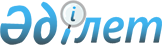 О создании рабочей группы по рассмотрению вопроса определения социальной поддержки граждан, проживающих в районах, прилегающих к летно-испытательным полигонам и комплексу "Байконур"
					
			Утративший силу
			
			
		
					Распоряжение Премьер-Министра Республики Казахстан от 25 февраля 2002 года N 10-р. Утратило силу - постановлением Правительства РК от 25 ноября 2003 г. N 1176

      1. В целях выработки предложений по вопросам социальной поддержки граждан, проживающих в районах, прилегающих к летно-испытательным полигонам и комплексу "Байконур" создать рабочую группу в следующем составе: Утеулина             - вице-Министр труда и социальной защиты    Хафиза Мухтаровна      населения Республики Казахстан, руководитель; Аймаков              - вице-Министр экономики и торговли Республики Бауыржан Жанабекович   Казахстан, заместитель руководителя;                        Члены рабочей группы:     Абдигалиева          - директор Департамента международного права и  Гульнара Аманжоловна   защиты имущественных прав государства                        Министерства юстиции Республики Казахстан;      Абдыкаликова         - директор Департамента социального обеспечения Гульшара Наушаевна     и социальной помощи Министерства труда и                        социальной защиты населения Республики                        Казахстан;       Аймагамбетов         - заведующий сектором социальных гарантий Копжасар Толенович     Экономического отдела Канцелярии                        Премьер-Министра Республики Казахстан; Айтекенов            - исполняющий обязанности председателя Комитета Кайрат Медыбаевич      охраны окружающей среды Министерства                            природных ресурсов и охраны окружающей среды                         Республики Казахстан; Бакир                - депутат Мажилиса Парламента Республики Абдижалел Кошкарулы    Казахстан (по согласованию); Белоног              - вице-Министр здравоохранения Республики Анатолий Александрович Казахстан, Главный государственный санитарный                        врач Республики Казахстан; Зейнуллин            - заместитель директора Департамента науки Абдикарим Абжалелович  Министерства образования и науки Республики                        Казахстан;    Карибайулы           - депутат Сената Парламента Республики Казахстан Жандар                 Казахстан (по согласованию); Коржова              - вице-Министр финансов Республики Казахстан; Наталья Артемовна Косунов              - председатель Аэрокосмического комитета Алмас Олжабаевич       Министерства энергетики и минеральных ресурсов                        Республики Казахстан; Куандыков            - заместитель акима Кызылординской области; Болатбек Баянович Литвинов             - начальник Управления двухстороннего Михаил Константинович  сотрудничества Комитета по делам Содружества                        Независимых Государств Министерства                        иностранных дел Республики Казахстан; Нургалиев            - специальный представитель Президента Ергазы Мейргалиевич    Республики Казахстан на космодроме "Байконур"                        (по согласованию); Поспелов             - заместитель Министра обороны Республики Николай Николаевич     Казахстан; Примбетова Сауле     - консультант Отдела внешних связей Канцелярии Марлановна             Премьер-Министра Республики Казахстан; Шаекин               - депутат Мажилиса Парламента Республики Рауан Михайлович       Казахстан (по согласованию).       2. Рабочей группе в апреле 2002 года внести в Правительство Республики Казахстан предложения по социальной поддержке граждан, проживающих в районах, прилегающих к летно-испытательным полигонам и комплексу "Байконур". 

      Премьер-Министр 
					© 2012. РГП на ПХВ «Институт законодательства и правовой информации Республики Казахстан» Министерства юстиции Республики Казахстан
				